ZPRAVODAJ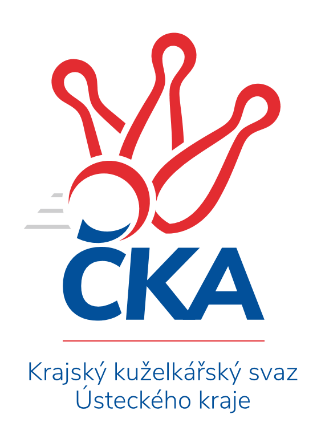 OKRESNÍ PŘEBOR – SKUPINA – B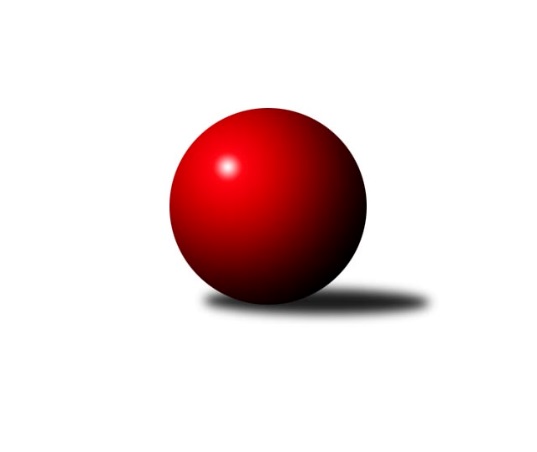 Č.13Ročník 2019/2020	1.2.2020Nejlepšího výkonu v tomto kole: 1680 dosáhlo družstvo: ASK Lovosice BVýsledky 13. kolaSouhrnný přehled výsledků:TJ Kovostroj Děčín C	- SKK Bohušovice C	1.5:4.5	1339:1445	3.0:5.0	30.1.KO Česká Kamenice B	- TJ Teplice Letná C	4:2	1606:1530	5.0:3.0	30.1.Sokol Ústí n. L. B	- TJ Union Děčín	5:1	1543:1416	7.0:1.0	31.1.TJ Kovostroj Děčín B	- TJ Teplice Letná D	6:0	1664:1467	7.0:1.0	31.1.ASK Lovosice B	- Sokol Roudnice n. L.	5:1	1680:1530	7.0:1.0	1.2.Tabulka družstev:	1.	TJ Kovostroj Děčín B	12	10	1	1	55.5 : 16.5 	67.5 : 28.5 	 1585	21	2.	KO Česká Kamenice B	12	8	1	3	43.5 : 28.5 	58.5 : 37.5 	 1583	17	3.	Sokol Ústí n. L. B	12	7	2	3	46.0 : 26.0 	56.0 : 40.0 	 1512	16	4.	Sokol Roudnice n. L.	12	7	0	5	40.0 : 32.0 	50.0 : 46.0 	 1549	14	5.	TJ Union Děčín	11	6	1	4	36.0 : 30.0 	43.5 : 44.5 	 1512	13	6.	TJ Kovostroj Děčín C	12	6	0	6	38.5 : 33.5 	55.0 : 41.0 	 1544	12	7.	SKK Bohušovice C	12	6	0	6	32.5 : 39.5 	45.0 : 51.0 	 1431	12	8.	ASK Lovosice B	12	5	0	7	32.0 : 40.0 	39.5 : 56.5 	 1464	10	9.	Sokol Ústí n. L. C	11	4	1	6	34.5 : 31.5 	46.0 : 42.0 	 1523	9	10.	TJ Teplice Letná C	12	2	0	10	17.5 : 54.5 	35.0 : 61.0 	 1490	4	11.	TJ Teplice Letná D	12	1	0	11	14.0 : 58.0 	24.0 : 72.0 	 1406	2Podrobné výsledky kola:	 TJ Kovostroj Děčín C	1339	1.5:4.5	1445	SKK Bohušovice C	Jiří Houdek	 	 166 	 164 		330 	 0:2 	 381 	 	199 	 182		Vladimír Chrpa	Marie Čiháková	 	 137 	 155 		292 	 0:2 	 362 	 	192 	 170		Luďka Maříková	Mirka Bednářová	 	 170 	 177 		347 	 1:1 	 347 	 	184 	 163		Petr Prouza ml.	Čestmír Dvořák	 	 179 	 191 		370 	 2:0 	 355 	 	174 	 181		Magdalena Šabatovározhodčí: Marie ČihákováNejlepší výkon utkání: 381 - Vladimír Chrpa	 KO Česká Kamenice B	1606	4:2	1530	TJ Teplice Letná C	Eva Říhová	 	 202 	 207 		409 	 2:0 	 362 	 	185 	 177		Michal Horňák	Olga Urbanová	 	 206 	 213 		419 	 2:0 	 359 	 	180 	 179		Jindřich Hruška	Libor Hekerle	 	 203 	 177 		380 	 1:1 	 384 	 	189 	 195		Eva Staňková	Jan Chvátal	 	 194 	 204 		398 	 0:2 	 425 	 	202 	 223		Jan Brhlík st.rozhodčí: František KončickýNejlepší výkon utkání: 425 - Jan Brhlík st.	 Sokol Ústí n. L. B	1543	5:1	1416	TJ Union Děčín	Jiří Pulchart	 	 182 	 179 		361 	 2:0 	 302 	 	149 	 153		Václav Pavelka	Milan Wundrawitz	 	 168 	 191 		359 	 1:1 	 361 	 	183 	 178		Jan Baco	Vladimír Mihalík	 	 204 	 193 		397 	 2:0 	 372 	 	192 	 180		Zdeněk Štětka	Pavel Mihalík	 	 194 	 232 		426 	 2:0 	 381 	 	182 	 199		Jan Pecharozhodčí: Šroff EugenNejlepší výkon utkání: 426 - Pavel Mihalík	 TJ Kovostroj Děčín B	1664	6:0	1467	TJ Teplice Letná D	Miroslav Rejchrt	 	 185 	 199 		384 	 2:0 	 328 	 	181 	 147		Petr Saksun	Antonín Hrabě	 	 220 	 203 		423 	 2:0 	 379 	 	186 	 193		Jana Němečková	Miroslav Bachor	 	 200 	 202 		402 	 1:1 	 366 	 	160 	 206		Markéta Matějáková	Jiří Jablonický	 	 226 	 229 		455 	 2:0 	 394 	 	187 	 207		Martin Pokornýrozhodčí: Jiří HoudekNejlepší výkon utkání: 455 - Jiří Jablonický	 ASK Lovosice B	1680	5:1	1530	Sokol Roudnice n. L.	Petr Zalabák ml.	 	 183 	 200 		383 	 1:1 	 404 	 	177 	 227		Jiří Woš	Petr Zalabák st.	 	 250 	 201 		451 	 2:0 	 376 	 	195 	 181		Josef Kecher	Zdeněk Šimáček	 	 208 	 198 		406 	 2:0 	 388 	 	192 	 196		Petr Došek	Pavel Klíž	 	 215 	 225 		440 	 2:0 	 362 	 	182 	 180		Radek Plickarozhodčí: Anna HoudkováNejlepší výkon utkání: 451 - Petr Zalabák st.Pořadí jednotlivců:	jméno hráče	družstvo	celkem	plné	dorážka	chyby	poměr kuž.	Maximum	1.	Roman Slavík 	TJ Kovostroj Děčín C	421.40	288.6	132.8	5.5	5/5	(464)	2.	Pavel Mihalík 	Sokol Ústí n. L. B	411.77	285.6	126.2	5.0	5/6	(434)	3.	Jiří Kyral 	Sokol Ústí n. L. C	408.93	287.7	121.2	9.4	5/6	(441)	4.	Miroslav Bachor 	TJ Kovostroj Děčín B	408.79	279.1	129.7	4.8	4/5	(446)	5.	Jan Brhlík  st.	TJ Teplice Letná C	406.33	284.3	122.1	7.4	4/5	(452)	6.	Olga Urbanová 	KO Česká Kamenice B	405.71	283.6	122.1	7.5	5/5	(440)	7.	Petr Došek 	Sokol Roudnice n. L.	401.90	281.6	120.3	7.3	6/6	(429)	8.	Antonín Hrabě 	TJ Kovostroj Děčín B	401.27	277.8	123.5	5.2	5/5	(449)	9.	Pavel Nevole 	TJ Kovostroj Děčín C	398.45	277.8	120.7	6.6	4/5	(422)	10.	Čestmír Dvořák 	TJ Kovostroj Děčín C	396.46	288.0	108.5	10.7	5/5	(421)	11.	Eva Říhová 	KO Česká Kamenice B	395.73	281.9	113.8	7.3	5/5	(425)	12.	Miroslav Rejchrt 	TJ Kovostroj Děčín B	395.00	276.9	118.1	7.1	4/5	(422)	13.	Jan Klíma 	SKK Bohušovice C	394.20	272.8	121.5	8.2	5/7	(421)	14.	Jiří Pulchart 	Sokol Ústí n. L. B	392.63	272.7	119.9	7.1	5/6	(435)	15.	Eugen Šroff 	Sokol Ústí n. L. B	392.17	277.6	114.6	9.1	4/6	(411)	16.	Jana Sobotková 	TJ Kovostroj Děčín B	391.17	287.8	103.3	10.2	4/5	(404)	17.	Martin Pokorný 	TJ Teplice Letná D	389.32	277.2	112.1	10.6	5/6	(430)	18.	Jan Chvátal 	KO Česká Kamenice B	388.74	284.2	104.6	13.6	5/5	(419)	19.	Jiří Jablonický 	TJ Kovostroj Děčín B	388.50	277.5	111.0	10.3	5/5	(471)	20.	Petr Zalabák  st.	ASK Lovosice B	388.16	269.6	118.6	8.8	5/5	(451)	21.	Jiří Woš 	Sokol Roudnice n. L.	388.08	275.2	112.9	9.2	6/6	(418)	22.	Libor Hekerle 	KO Česká Kamenice B	387.36	271.1	116.2	11.1	4/5	(451)	23.	Josef Kecher 	Sokol Roudnice n. L.	384.46	275.7	108.8	8.2	5/6	(399)	24.	Pavel Klíž 	ASK Lovosice B	382.92	269.7	113.2	9.2	4/5	(440)	25.	Vladimír Chrpa 	SKK Bohušovice C	382.90	273.8	109.2	11.8	6/7	(410)	26.	Pavel Nováček 	Sokol Ústí n. L. C	382.70	268.2	114.5	8.3	5/6	(410)	27.	Mirka Bednářová 	TJ Kovostroj Děčín C	381.83	262.9	118.9	9.4	4/5	(428)	28.	Jaroslav Kuneš 	Sokol Ústí n. L. C	379.63	274.9	104.8	12.3	4/6	(418)	29.	Petr Zalabák  ml.	ASK Lovosice B	374.48	269.6	104.8	12.7	5/5	(419)	30.	Simona Puschová 	Sokol Ústí n. L. C	371.05	271.0	100.1	12.0	4/6	(387)	31.	Vladimír Mihalík 	Sokol Ústí n. L. B	370.02	260.9	109.1	9.7	6/6	(419)	32.	Karel Zatočil 	Sokol Ústí n. L. C	367.19	266.9	100.3	13.9	6/6	(422)	33.	Radek Plicka 	Sokol Roudnice n. L.	365.80	258.2	107.6	12.0	5/6	(406)	34.	Eva Staňková 	TJ Teplice Letná C	365.43	270.9	94.5	14.1	5/5	(392)	35.	Markéta Matějáková 	TJ Teplice Letná D	361.83	256.8	105.1	13.6	5/6	(396)	36.	Michal Horňák 	TJ Teplice Letná C	359.96	264.5	95.4	14.6	5/5	(413)	37.	Václav Pavelka 	TJ Union Děčín	357.88	263.7	94.2	16.8	8/8	(430)	38.	Jan Baco 	TJ Union Děčín	357.83	258.0	99.8	12.8	6/8	(378)	39.	Luďka Maříková 	SKK Bohušovice C	351.70	256.4	95.3	16.8	5/7	(409)	40.	Jindřich Hruška 	TJ Teplice Letná C	347.42	250.5	96.9	15.7	4/5	(373)	41.	Jana Němečková 	TJ Teplice Letná D	340.75	248.8	92.0	15.8	4/6	(379)	42.	Ivan Králik 	TJ Teplice Letná D	339.20	244.7	94.5	13.5	5/6	(383)	43.	Eva Kuchařová 	ASK Lovosice B	332.13	249.5	82.6	16.8	4/5	(367)	44.	Petr Saksun 	TJ Teplice Letná D	331.22	255.0	76.2	19.8	5/6	(393)	45.	Magdalena Šabatová 	SKK Bohušovice C	319.83	240.2	79.7	21.0	6/7	(373)		Martin Soukup 	TJ Teplice Letná C	427.67	289.7	137.9	4.3	3/5	(470)		Věra Šimečková 	KO Česká Kamenice B	418.33	288.7	129.7	6.3	2/5	(440)		Filip Dítě 	TJ Union Děčín	414.00	286.0	128.0	8.0	1/8	(424)		Zdeněk Šimáček 	ASK Lovosice B	413.00	282.6	130.4	6.5	2/5	(447)		Martin Dítě 	TJ Union Děčín	403.50	280.5	123.0	7.2	3/8	(422)		Josef Devera  ml.	SKK Bohušovice C	403.00	276.6	126.4	7.0	2/7	(416)		Petr Kumstát 	TJ Union Děčín	401.00	285.6	115.4	9.2	5/8	(414)		Zdeněk Štětka 	TJ Union Děčín	392.25	276.3	116.0	9.9	4/8	(481)		Alois Haluska 	Sokol Roudnice n. L.	390.78	277.7	113.1	10.3	3/6	(423)		Miroslav Jiroušek 	TJ Kovostroj Děčín C	384.50	280.8	103.8	10.5	2/5	(414)		Emilie Nováková 	TJ Kovostroj Děčín B	382.00	268.0	114.0	17.0	1/5	(382)		Jan Pecha 	TJ Union Děčín	381.00	274.0	107.0	11.0	1/8	(381)		Milan Pecha  st.	TJ Union Děčín	380.25	260.3	120.0	9.0	4/8	(398)		Jiří Říha 	TJ Teplice Letná C	377.17	269.2	108.0	10.3	2/5	(419)		Milan Pecha  ml.	TJ Union Děčín	375.00	268.7	106.3	10.8	3/8	(410)		Petr Prouza  ml.	SKK Bohušovice C	369.31	259.5	109.8	11.6	4/7	(385)		Miroslav Král 	KO Česká Kamenice B	365.00	280.0	85.0	15.0	1/5	(365)		Eduard Skála 	TJ Teplice Letná D	361.50	256.5	105.0	10.0	2/6	(378)		Jana Zvěřinová 	TJ Teplice Letná C	358.00	256.5	101.5	11.0	1/5	(366)		Anna Kronďáková 	KO Česká Kamenice B	356.00	251.0	105.0	13.0	1/5	(356)		Josef Růžička 	Sokol Ústí n. L. B	344.00	252.0	92.0	14.0	2/6	(368)		Sabina Dudešková 	TJ Teplice Letná C	343.25	260.8	82.5	15.5	2/5	(356)		Jiří Houdek 	TJ Kovostroj Děčín C	332.39	248.9	83.5	17.9	3/5	(371)		Milan Wundrawitz 	Sokol Ústí n. L. B	330.75	246.5	84.3	13.5	2/6	(359)		Josef Krupka  st.	Sokol Ústí n. L. B	321.00	238.5	82.5	17.5	2/6	(323)		Marie Čiháková 	TJ Kovostroj Děčín C	315.25	233.3	82.0	24.3	2/5	(326)		Martin Kubištík  st.	TJ Teplice Letná D	291.00	218.0	73.0	20.0	1/6	(291)		Miroslav Hnyk 	ASK Lovosice B	290.67	223.5	67.2	23.8	3/5	(308)		Sylva Vahalová 	SKK Bohušovice C	287.00	214.7	72.3	20.3	3/7	(329)Sportovně technické informace:Starty náhradníků:registrační číslo	jméno a příjmení 	datum startu 	družstvo	číslo startu
Hráči dopsaní na soupisku:registrační číslo	jméno a příjmení 	datum startu 	družstvo	21706	Petr Prouza ml.	30.01.2020	SKK Bohušovice C	Program dalšího kola:14. kolo6.2.2020	čt	17:30	TJ Teplice Letná C - TJ Kovostroj Děčín C	7.2.2020	pá	17:00	Sokol Roudnice n. L. - KO Česká Kamenice B	7.2.2020	pá	17:00	Sokol Ústí n. L. C - Sokol Ústí n. L. B	7.2.2020	pá	17:00	TJ Union Děčín - ASK Lovosice B	7.2.2020	pá	17:00	SKK Bohušovice C - TJ Kovostroj Děčín B				TJ Teplice Letná D - -- volný los --	Nejlepší šestka kola - absolutněNejlepší šestka kola - absolutněNejlepší šestka kola - absolutněNejlepší šestka kola - absolutněNejlepší šestka kola - dle průměru kuželenNejlepší šestka kola - dle průměru kuželenNejlepší šestka kola - dle průměru kuželenNejlepší šestka kola - dle průměru kuželenNejlepší šestka kola - dle průměru kuželenPočetJménoNázev týmuVýkonPočetJménoNázev týmuPrůměr (%)Výkon3xJiří JablonickýKovostroj B4553xJiří JablonickýKovostroj B119.224552xPetr Zalabák st.Lovosice B4512xPetr Zalabák st.Lovosice B118.284512xPavel KlížLovosice B4402xPavel KlížLovosice B115.394403xPavel MihalíkSok. Ústí B4266xPavel MihalíkSok. Ústí B114.754263xJan Brhlík st.Teplice C4255xAntonín HraběKovostroj B110.844234xAntonín HraběKovostroj B4233xJan Brhlík st.Teplice C109.61425